ГОСУДАРСТВЕННОЕ АВТОНОМНОЕ ПРОФЕССИОНАЛЬНОЕ ОБРАЗОВАТЕЛЬНОЕ УЧРЕЖДЕНИЕ РЕСПУБЛИКИ БАШКОРТОСТАН«САЛАВАТСКИЙ МЕДИЦИНСКИЙ КОЛЛЕДЖ»ЗАДАНИЯ С ВИЗУАЛИЗАЦИЕЙ по учебной дисциплине Иностранный язык Специальности 31.02.01 Лечебное дело, 34.02.01 Сестринское дело, 31.02.02 Акушерское делоТема  «Welcome to Britain» Преподаватель: Л.В. Янгулова2017 г.______is the great bell of the largest clock of England. 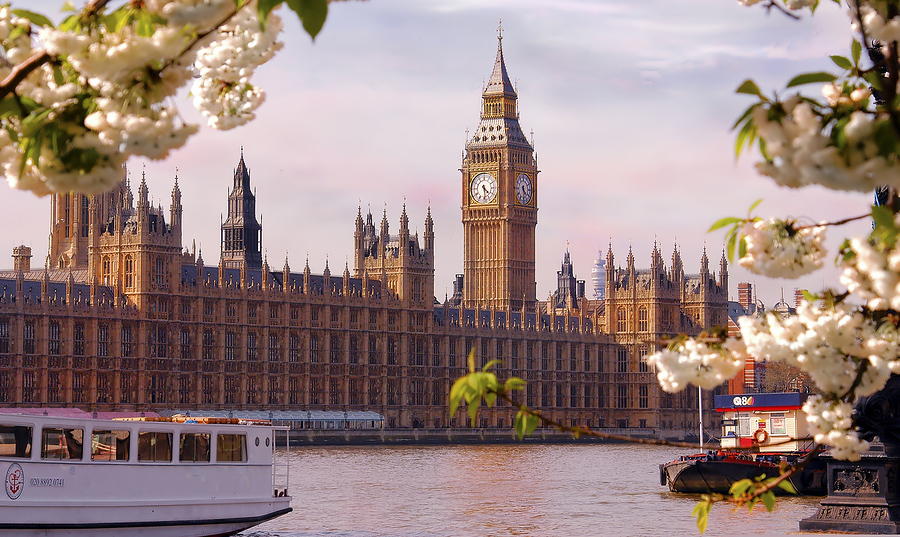 What’s this? 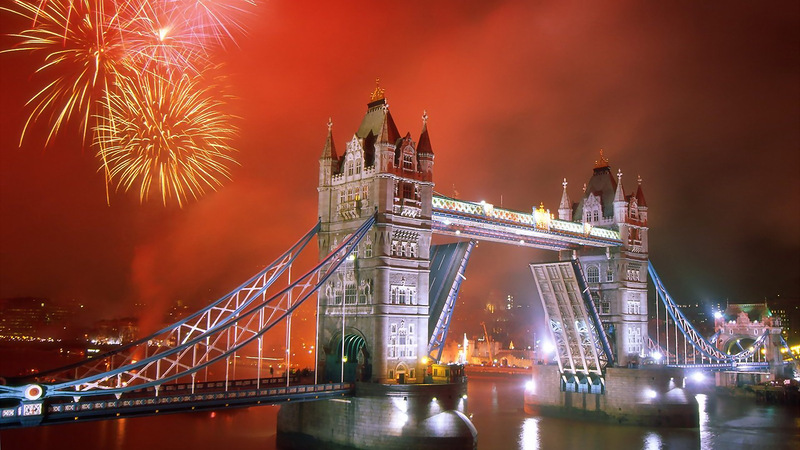 Who is this Lady? 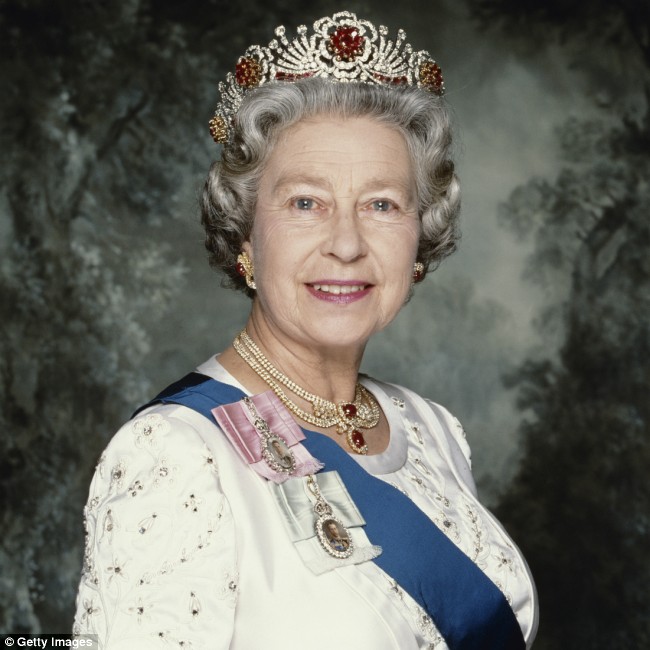 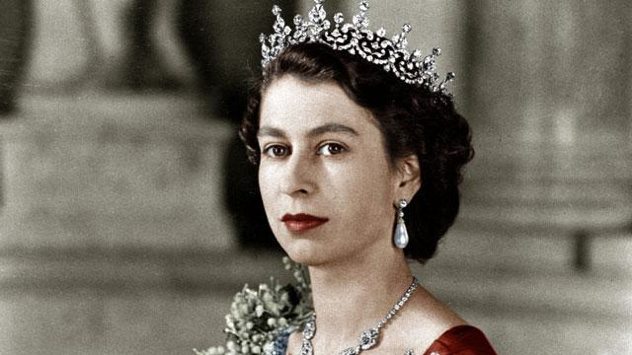 They are 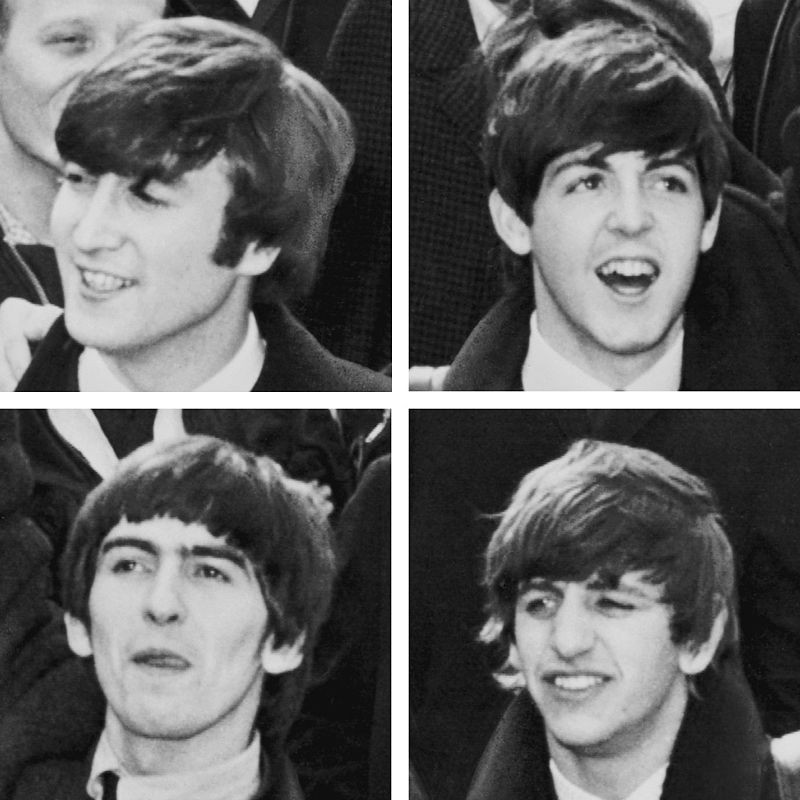 among the most popular singers in the world. Who are they? What is it? 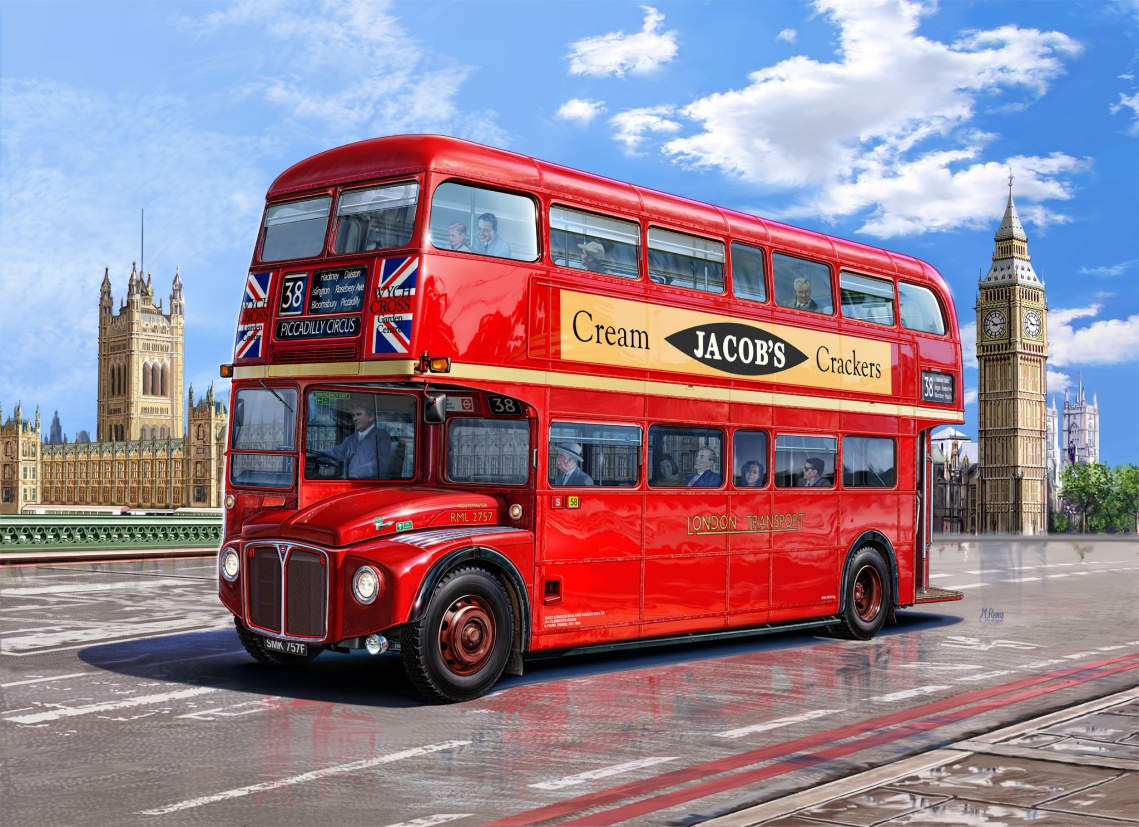 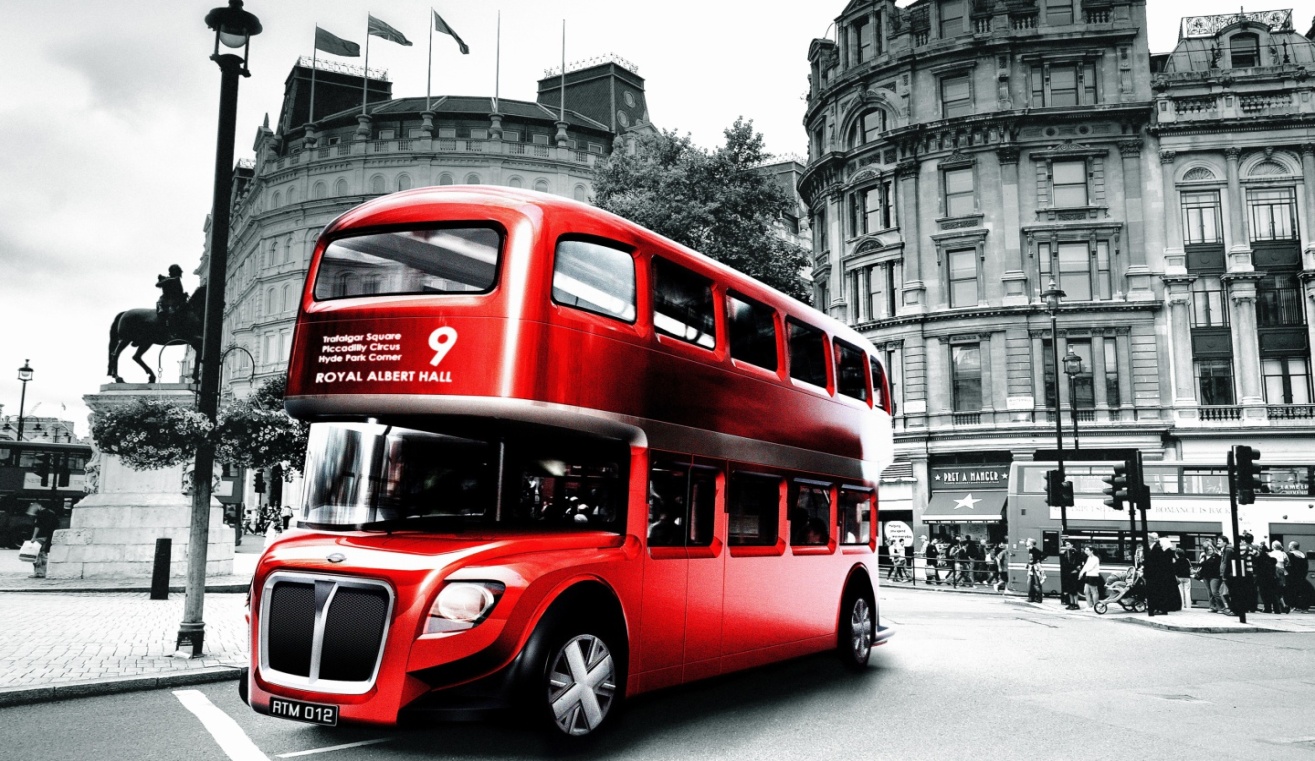 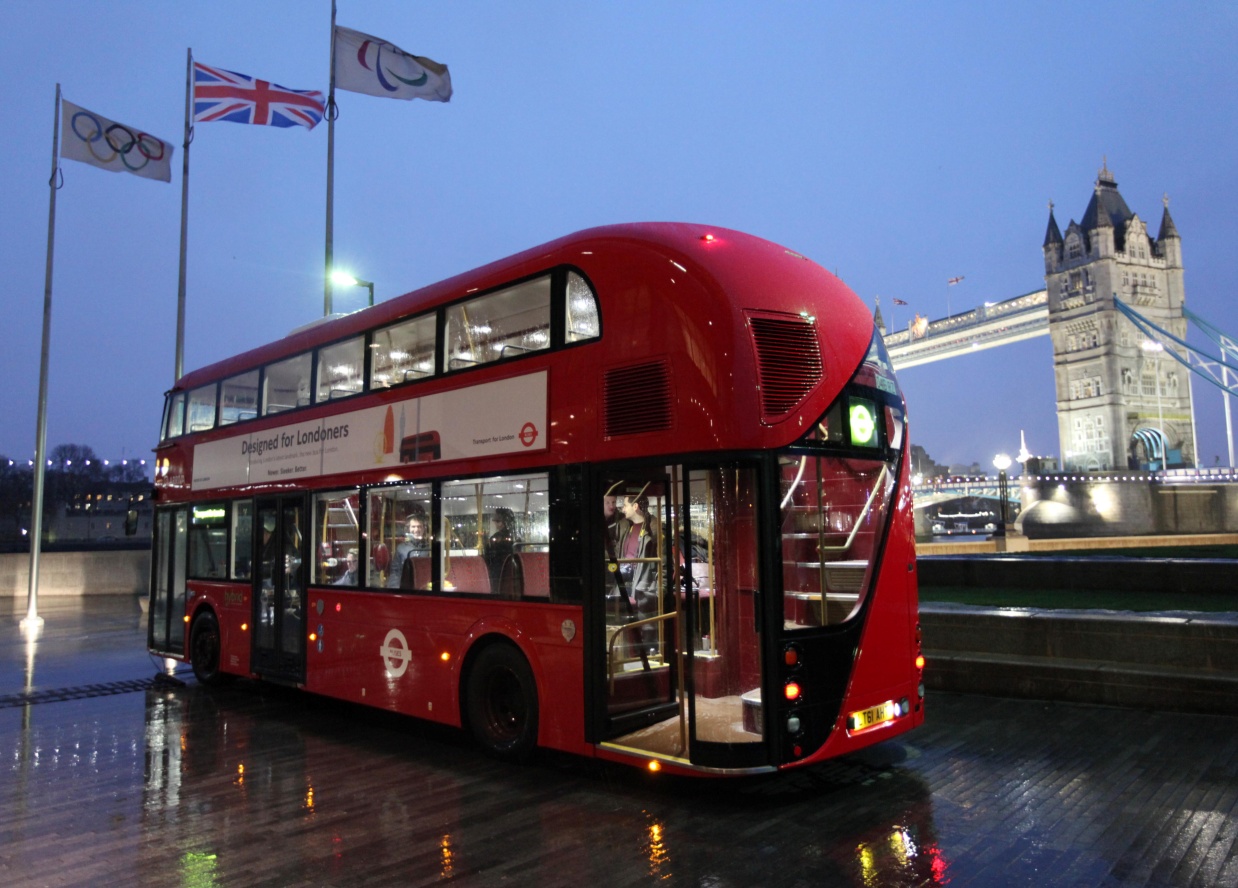 The_________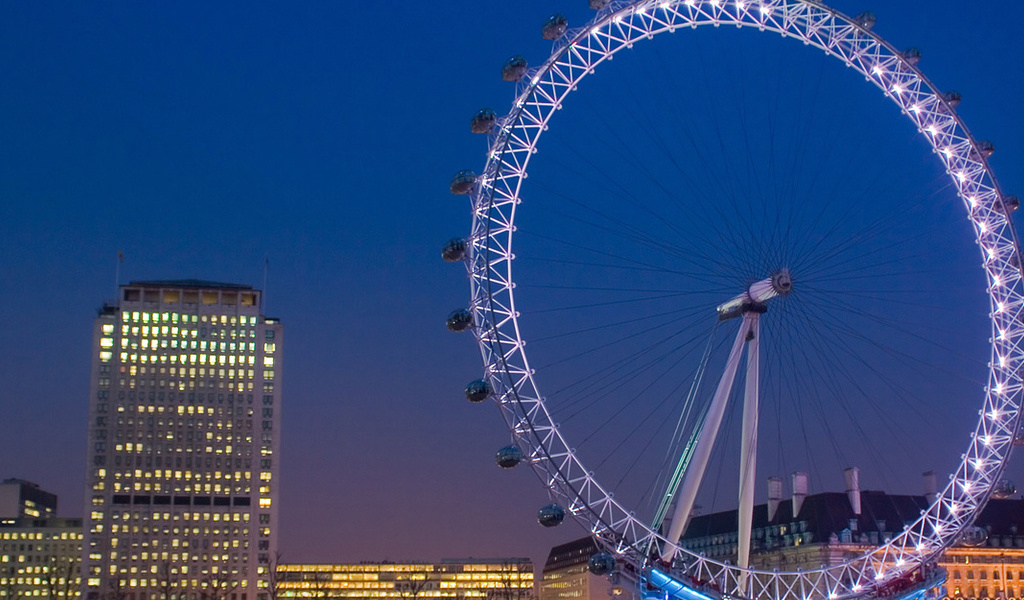 is a 135-metre tall wheel on the banks of the River Thames in London. 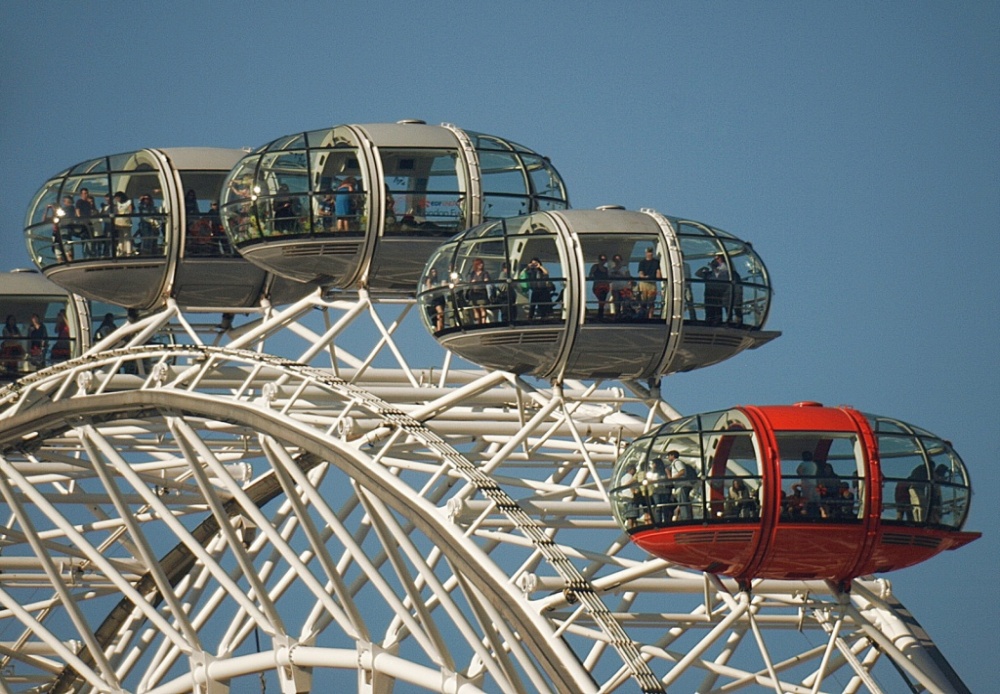 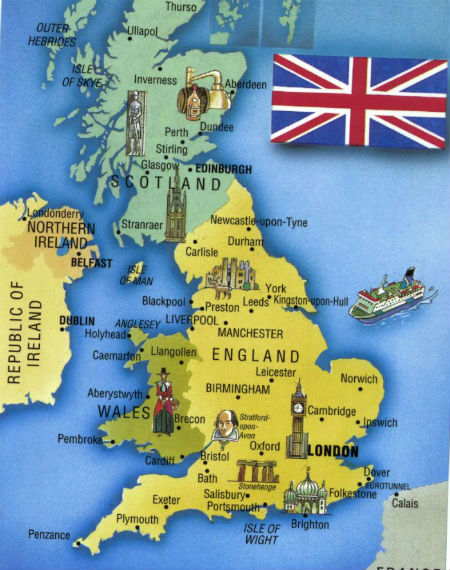 7. What parts does Great Britain consist of?What colours is the flag of the United Kingdom? 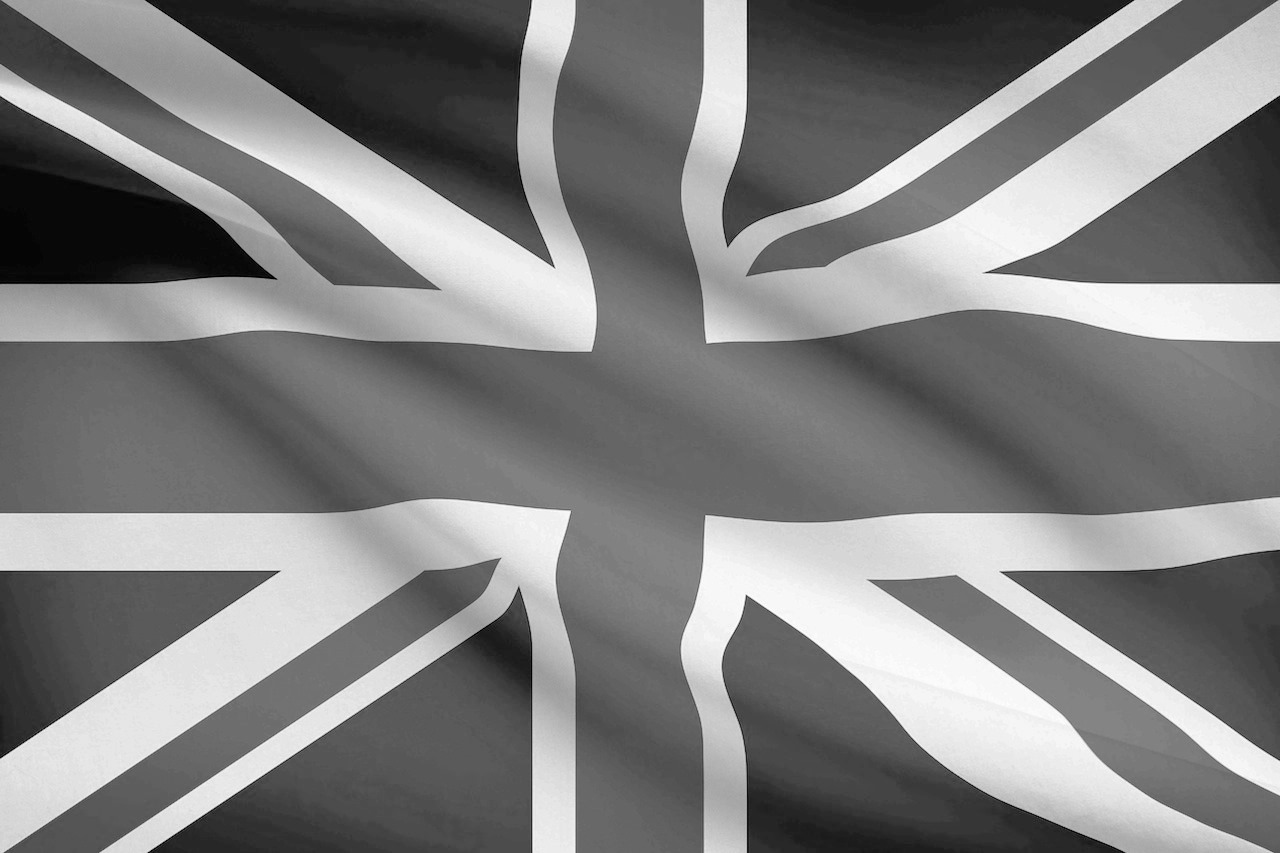 What is it?  Where is it situated? 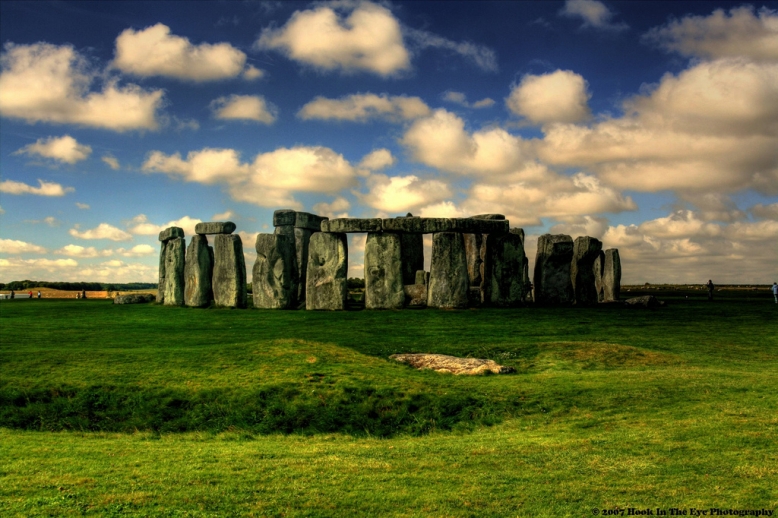 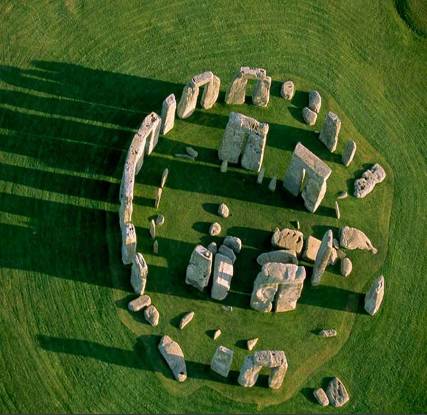 What is the name of the column? of the square?  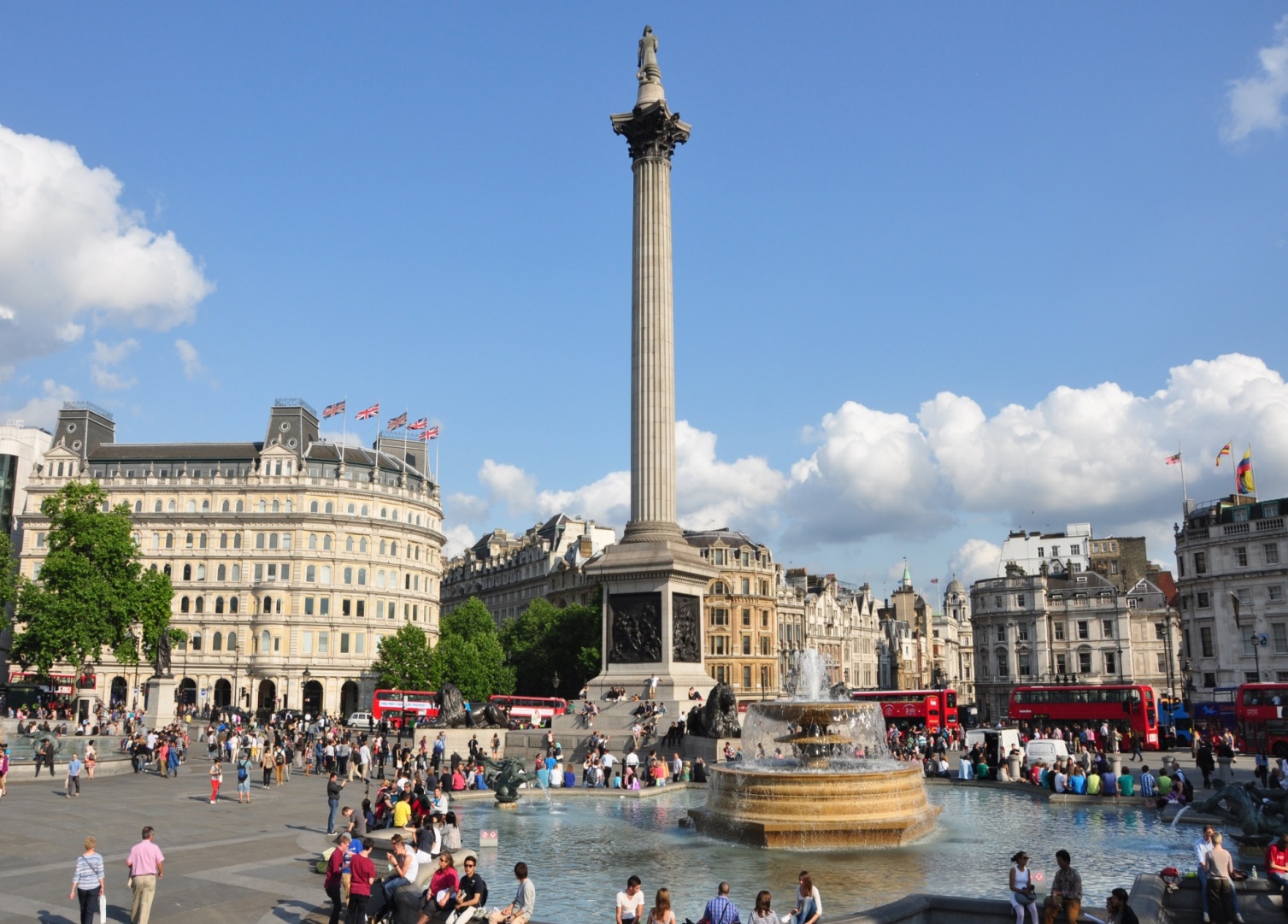 KEYS…is the great bell of the largest clock of England. (Big Ben)What’s this? (Tower Bridge)Who is this Lady? (The Queen Elizabeth II)They are among the most popular singers in the world. Who are they? (The Beatles)What is it? (London (English) bus  - The Double-Dekker)The_________  is a 135-metre tall wheel on the banks of the River Thames in London. (London Eye)What parts does Great Britain consist of? ( England, Scotland, Wales and Northern Ireland)What colours is the flag of the United Kingdom? (red, blue and white)What is it?  Where is it situated? (Stonehenge. England )What is the name of the column? of the square?  (Nelson column, Trafalgar square).